Une retraite aux flambeaux 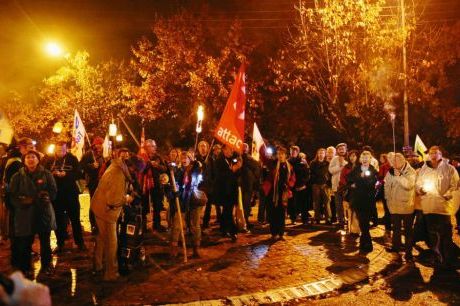 Photo David Le DéodicUne centaine de personnes a défilé mercredi soir dans les rues de Dax à l'appel du Front populaire de résistance pour la défense de nos retraites. Une « retraite aux flambeaux » paraphée de la crémation d'un monstre à trois têtes symbolisant, selon Jean-François Luquet, d'Attac, « certains médias à la solde de l'oligarchie politique et financière, les politiques actuels et les forces de l'argent ». Dans cette contestation contre la réforme des retraites entérinée mardi, les membres du mouvement comptent bien rester mobiliser : « Le contrat social fabriqué à la fin de la Seconde Guerre mondiale est en danger. Chaque fois que les valeurs républicaines, les services publics et les acquis sociaux seront mis en cause par quelque pouvoir que ce soit, ce Front populaire de résistance appellera à la résistance. » http://www.sudouest.fr/2010/11/12/une-retraite-aux-flambeaux-237342-3350.php